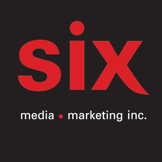 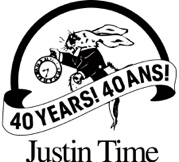 Doxas BrothersKindred – Le nouvel album disponible le 20 octobre via Justin TimeEN SPECTACLE20-21/10 – Montréal – Dièse Onze
22/10 – Québec – Jazz Saint-Roch
Montréal, octobre 2023 - La musique des Doxas Brothers - Jim et Chet - est le reflet de leur histoire commune, de leur exploration musicale et de leur profond lien familial. Leur quartet combine leurs talents individuels et leur capacité à repousser les limites, pour créer un son unique. Sur Kindred, leur nouvel album à paraître le 20 octobre via Justin Time, Jim et Chet explorent leur lien musical en présentant huit nouveaux morceaux de chacun des membres du groupe, ainsi qu'une de leurs ballades préférées (« A Time For Love »). S'appuyant sur le thème des liens familiaux et de l'histoire de leur album précédent, The Circle, Kindred résume la croissance de ce partenariat rare au sein d'un groupe dont les liens s'étendent bien au-delà de la musique.Doxas Brothers présentera l’essentiel de Kindred sur scène les 20 et 21 octobre à Montréal au Dièse Onze et le 22 octobre à Québec via Jazz Saint-RochLes frères Jim et Chet Doxas sont immergés dans la musique depuis leur plus jeune âge, grandissant dans une maison remplie de sons. Le fait d’avoir vu leur père dirigeant des chorales dans le salon, animant des jam sessions et enregistrant des albums dans leur studio maison a évidemment déclenché leurs propres voyages musicaux.Au cours de leur adolescence, Jim et Chet ont commencé à se produire régulièrement dans les clubs, une décision qui a d'abord nécessité…un peu de conviction parentale. Ils ont eu l'occasion de faire partie de la vibrante scène musicale montréalaise, jouant dans divers contextes tels que des groupes de danse, des clubs de rock'n'roll, des soirées mondaines, des émissions de radio et même des revues burlesques ; c'était, malheureusement, la fin de la grande époque à Montréal. Au fur et à mesure de leur progression, la réputation de Jim et Chet a commencé à se répandre et ils eurent le privilège de partager les scènes à travers le monde avec des musiciens de jazz de renom dont Carla Bley, Oliver Jones, Dave Douglas, John Abercrombie, Steve Swallow et Joe Lovano entre autres.Bien que Jim et Chet se soient produits ensemble à de nombreuses reprises dans des contextes différents, leur projet actuel, The Doxas Brothers, présente leur vision commune au sein d'un quatuor. À leurs côtés se trouve le bassiste Adrian Vedady, comparse de longue date des deux frères. Jim et Adrian se produisent ensemble tous les lundis au Upstairs à Montréal depuis une décennie, cultivant un lien musical unique et aventureux.Le pianiste Marc Copland complète le quatuor, un choix évident en raison de son jeu cristallin et unique ainsi que sa capacité à explorer et à découvrir les subtilités de la musique. Marc, Jim et Adrian ont déjà collaboré en trio au cours des dernières années et, avec l'ajout de Chet au saxophone, ils forment Doxas Brothers, un groupe aux racines profondes, avec une sonorité unique qui intègre leurs expériences collectives.Source : Justin Time
Information : Simon Fauteux